未来技术学院课程选课操作流程新教务系统其他用户登录。学生选课——未来技术学院课程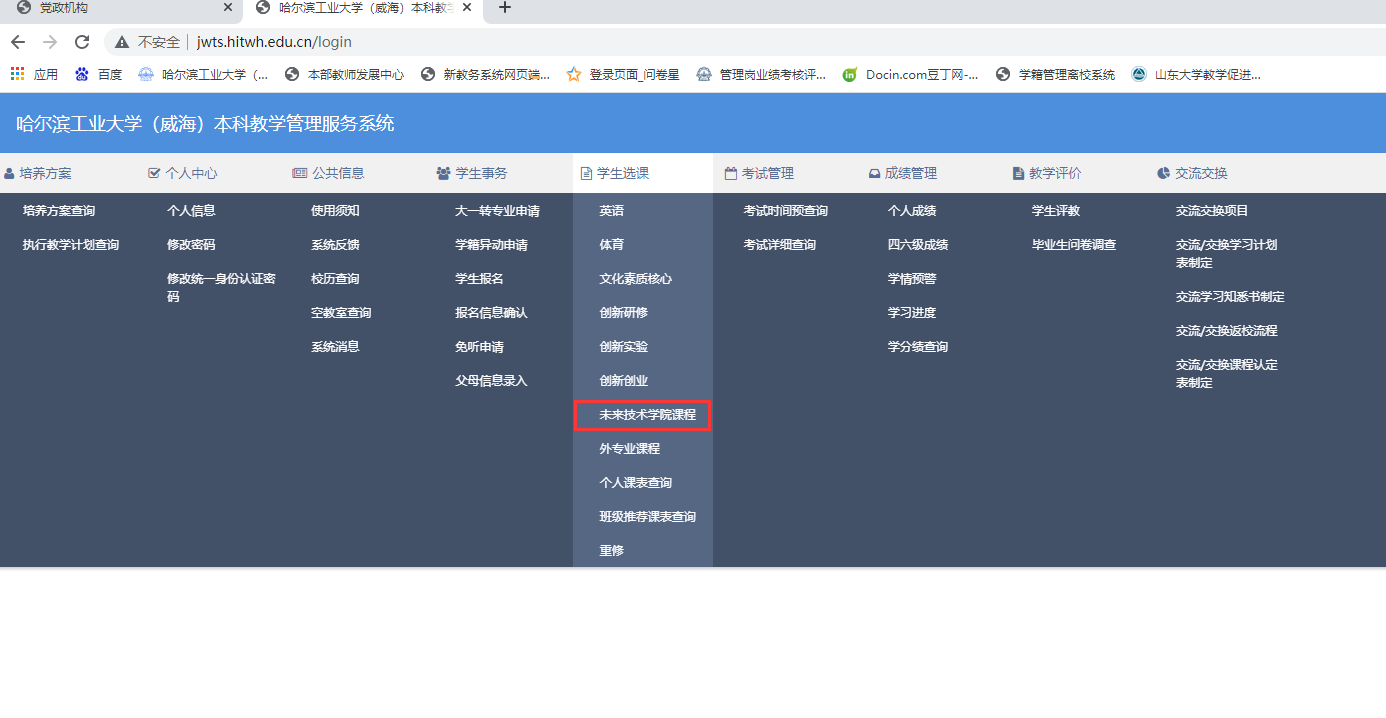 3、选择相应学年学期进行选课操作；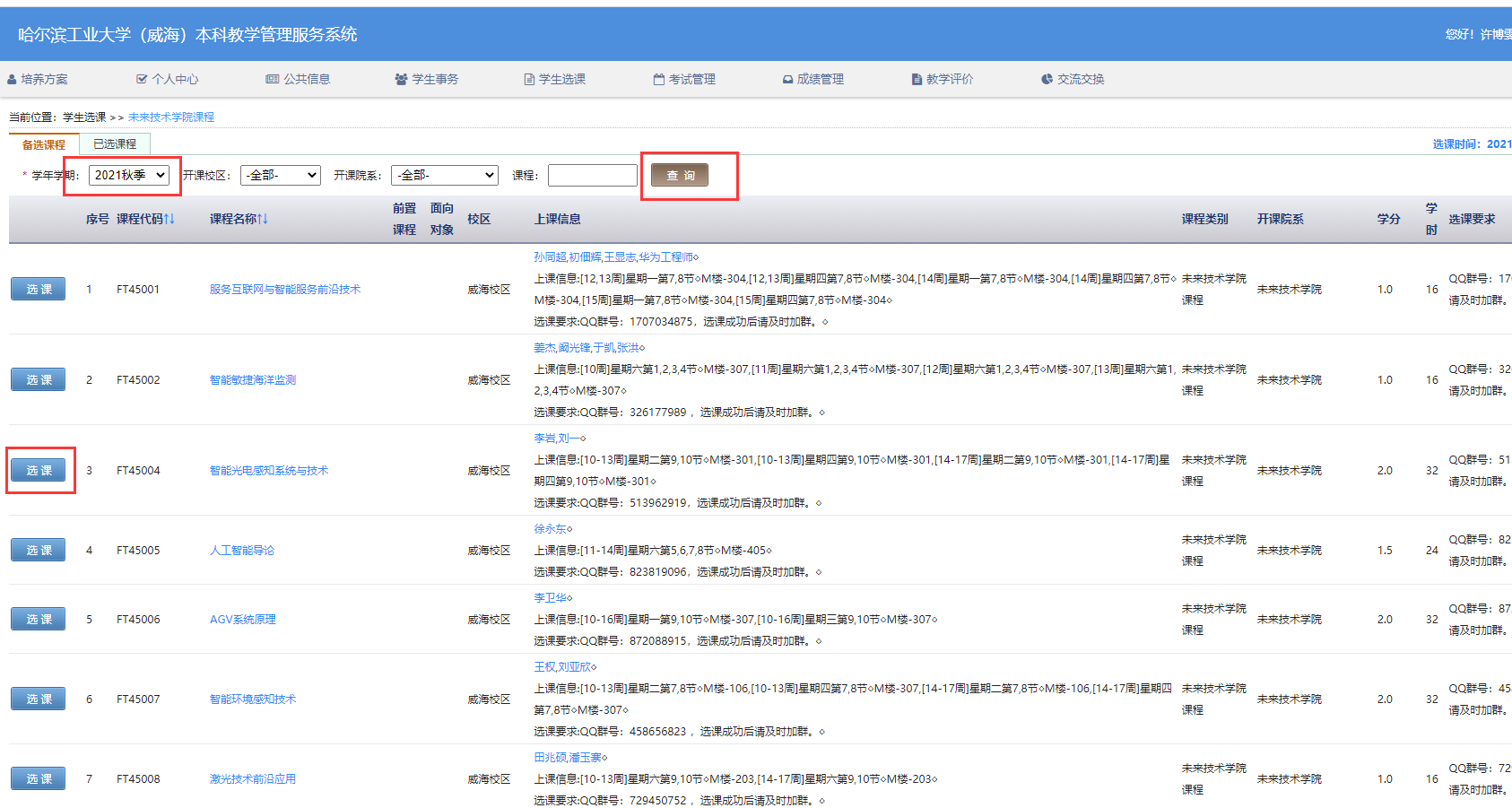 4、如需退选，进入已选课程界面，点击退选。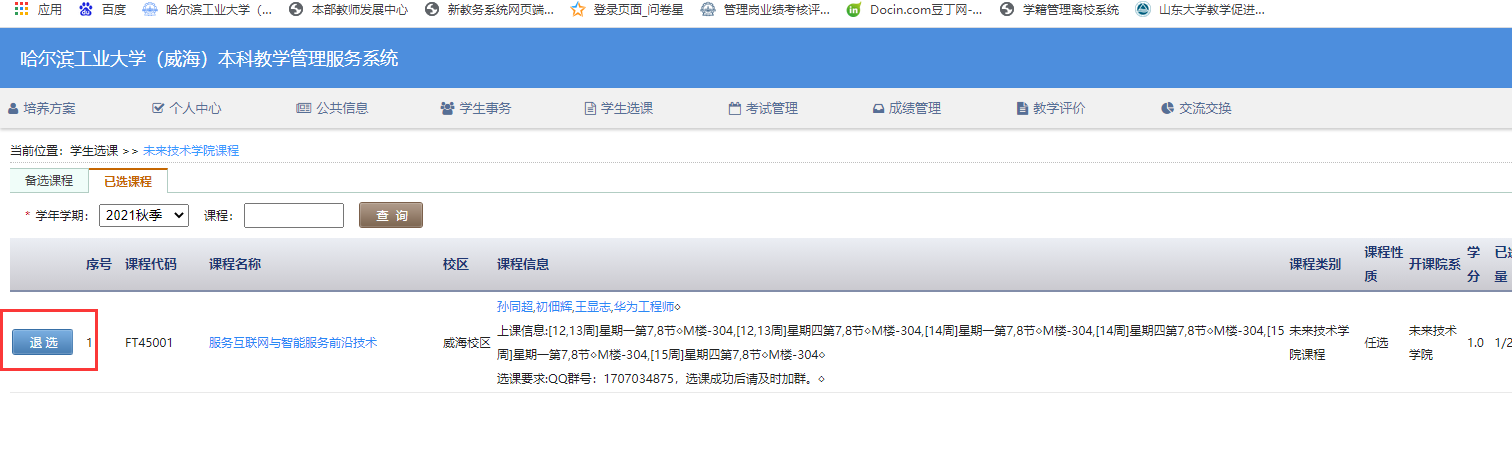 